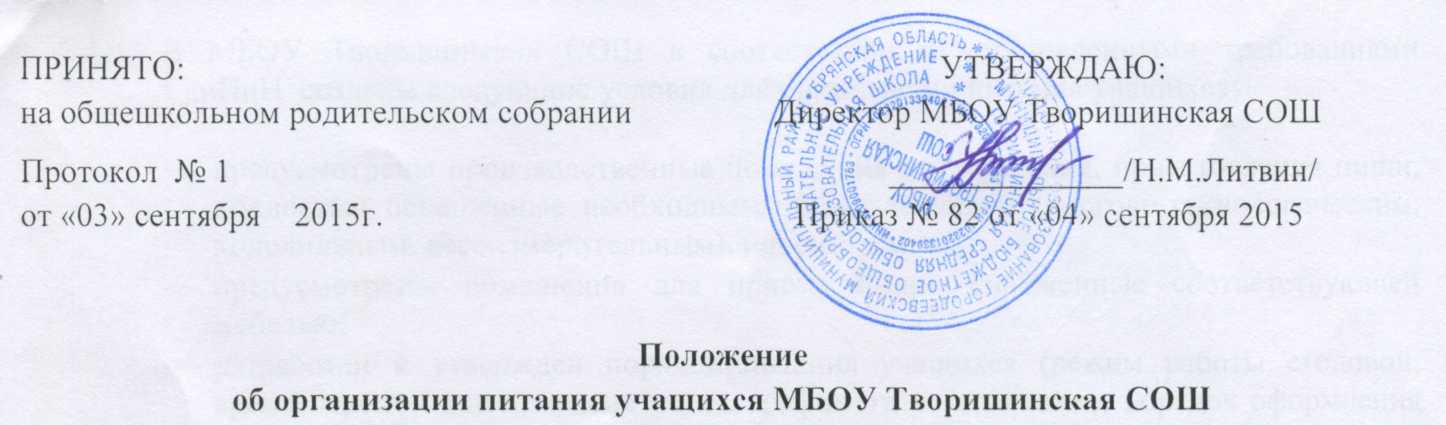 I. Общие положенияОсновными задачами Школы по организации питания школьников являются:обеспечение полноценным горячим питанием учащихся, а также бесплатным и льготным питанием установленных категорий обучающихся;создание благоприятных условий для организации рационального питания обучающихся с привлечением родительских средств;обеспечение санитарно-гигиенической безопасности питания;развитие новых прогрессивных форм обслуживания и повышения культуры питания.Питание в школе организуется на базе школьной столовой ежедневно с сентября по май, исключая выходные и каникулярные дни.Режим питания в школе определяется санитарно-эпидемиологическими правилами и нормативами (СанПиН 2.4.5.2409-08), в соответствии с которыми в школе организуются горячее питание.Основной задачей организации питания детей в общеобразовательном учреждении является создание условий для его социальной и экономической эффективности, направленных на обеспечение учащихся рациональном и сбалансированным питанием, гарантирование качества и безопасности питания, пищевых продуктов, используемых в приготовлении блюд, пропаганду принципов здорового и полноценного питания.II. Организационные принципы питания.Учащиеся обеспечиваются горячим питанием за счет средств родителей или законных представителей и за счет средств федеральных и местных бюджетов, а также других источников, не запрещенных законодательством Российской Федерации.За питание родители или лица их заменяющие вносят денежные средства на месяц в порядке авансового  взноса в сумме,  определяемой решением на общешкольном родительском собрании.Питание учащихся осуществляется согласно примерного циклического меню рассчитанного на 10 дней  в соответствии с санитарными нормами.Меню составляется социальным педагогом совместно с заведующей столовой из фактически имеющихся продуктов и средств и утверждается директором школы.Контроль заорганизацией питания  учащихся, учет питающихся организуется классными руководителями с участием органов классного самоуправления и родителей. Контроль за организацией питания учащихся, соблюдением ежедневного меню питания осуществляют директор образовательного учреждения и социальный педагог.III. Организация питанияВ МБОУ Творишинская СОШ в соответствии с установленными требованиями СанПиН  созданы следующие условия для организации питания учащихся:предусмотрены производственные помещения для хранения, приготовления пищи, полностью оснащенные необходимым оборудованием (торгово-технологическим, холодильным, весоизмерительным), инвентарем;предусмотрены помещения для приема пищи, снабженные соответствующей мебелью;разработан и утвержден порядок питания учащихся (режим работы столовой,  время перемен для принятия пищи, график отпуска питания, порядок оформления заявок (составление списков детей, чьи родители вносят родительскую долю за питание  и.т.д.).Проверку качества пищи, соблюдение рецептур и технологических режимов осуществляет бракеражная комиссия. Результаты проверки ежедневно заносятся в бракеражный журнал. Руководитель общеобразовательного учреждения ежедневно утверждает меню.Отпуск учащимся питания в столовой осуществляется по классам в соответствии с графиком приема пищи, утверждаемым руководителем общеобразовательного учебного учрежденияПо желанию учителей возможна организация горячего питания  для педагогов на таких же условия, как и учащихся.Ответственность за функционирование школьной столовой (как структурного подразделения общеобразовательного учреждения) в соответствии с требованиями санитарных правил и норм возлагается на руководителя учреждения.IV. Организация поставок продуктов питания в столовую школыПоставки пищевых продуктов и продовольственного сырья  в столовую осуществляются поставщиками на договорной основе. V. Питание учащихся на платной и льготной основах.Получение бесплатного льготного питания  школьниками производится  в пределах  выделенных   средств   на основании приказа руководителя.Льготное питание предоставляется учащимся из областного  и местного бюджета.Льготное питание предоставляется учащимся из малообеспеченных и многодетных семей.Льготное питание предоставляется  на основании  справки из соц. защиты о получении детских пособий на ребёнка и документа , подтверждающего статус многодетной семьи.Заявление  родителей или лиц, из заменяющих,  подается  администрации образовательного учреждения  в течение года  с момента возникновения права  на  получение  льготного питания.Приказ на льготное бесплатное питание детям, оформляется директором школы  на основании справки из соц. защиты о получении детских пособий на ребёнка и документа , подтверждающего статус многодетной семьи.VI. Контроль за организацией питания учащихся]Контроль за организацией питания учащихся, работой столовой  и качеством приготовления пищи осуществляется органами и учреждениями Роспотребнадзора, бракеражной комиссией ОУ, органами управления образованием в рамках своей компетенции в соответствии с законодательством.Качество готовой пищи ежедневно проверяет комиссия  с отметкой в бракеражном журнале.Постоянный контроль за работой столовой осуществляется комиссией по организации горячего питания учащихся, созданной по приказу директора школы. Результаты проверок оформляются справками с последующим их рассмотрением на совете школы и заседании родительского комитета.Ответственность за организацию питания учащихся, расходование бюджетных средств на эти цели, соблюдение санитарно-гигиенических требований возлагается на директора школы и социального педагога 